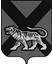 	ТЕРРИТОРИАЛЬНАЯ ИЗБИРАТЕЛЬНАЯ КОМИССИЯ
ГОРОДА ДАЛЬНЕГОРСКАРЕШЕНИЕ19 августа  2020 г.                         г. Дальнегорск                              № 727 /123Об аннулировании регистрации кандидата в депутаты  Думы Дальнегорского городского округа по одномандатному избирательному округу № 20, выдвинутого в порядке самовыдвижения  Гусак Я.С.На основании личного письменного заявления Гусак Янины Сергеевны,  зарегистрированного кандидата в депутаты Думы Дальнегорского городского округа, выдвинутого  по одномандатному избирательному округу № 20 в порядке самовыдвижения, о снятии своей кандидатуры кандидата в депутаты Думы Дальнегорского городского округа по одномандатному избирательному округу № 20, руководствуясь абзацем 4 части 1 статьи 50, частью 8 статьи 70 Избирательного кодекса Приморского края, территориальная избирательная комиссия города ДальнегорскаРЕШИЛА:1. Аннулировать регистрацию кандидата в депутаты Думы Дальнегорского городского округа по одномандатному избирательному округа № 20 выдвинутого  в порядке самовыдвижения, Гусак Янины Сергеевны.2. Прекратить все финансовые операции по специальному избирательному счету  № 40810810950009410295 открытому 31 июля 2020 года в дополнительном офисе № 8635/0281 ПАО Сбербанк, расположенном по адресу: г. Дальнегорск, ул. Осипенко, д. 44-А, для финансирования Гусак Яниной Сергеевной своей избирательной кампании на дополнительных  выборах депутатов Думы Дальнегорского городского округа, назначенных на 13 сентября 2020 года.  3. Гусак Янине Сергеевне подготовить и сдать в территориальную избирательную комиссию города Дальнегорска итоговый финансовый отчет в установленный частью 12 статьи 70 Избирательного кодекса Приморского края срок.4. Копию настоящего решения выдать Гусак Я.С. и направить в дополнительный офис № 8635/0281 Приморского отделения № 8635  ПАО Сбербанк.5. Разместить настоящее решение на официальном сайте Дальнегорского городского округа в информационно-телекоммуникационной сети «Интернет» в разделе «Территориальная избирательная комиссия».Председатель комиссии						        С.Н. ЗарецкаяСекретарь комиссии						             О.Д. Деремешко	